春运专题气象服务（2018）第4期    嵊州市气象台                                2018年2月12日     预计未来7天，我市前晴后雨。12～14日天气晴好，气温逐步攀升。15日开始受冷空气影响转阴雨相间过程。具体天气预报：12日：晴到少云                                -1～11℃13日：晴到少云                                -2～15℃14日：晴转多云                                 2～20℃15日：多云转阴有小雨                           8～16℃16日：阴有小雨转阴到多云                       6～10℃17日：多云 ，夜里转阴有雨                      3～16℃18日：阴有雨                                   8～15℃天气复杂多变，仅供参考。请随时关注“嵊州气象”。 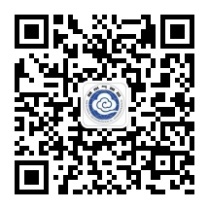 报：副市级以上领导、市委办、市人大办、市府办、市政协办、应急办、三防办、地灾办、春运办等送：经信局、教体局、公安局、民政局、人力社保局、建设局、交通运输局、农林局、安监局、建管局、旅游局、供电局、交警大队等，各乡镇（街道）传真：春运办